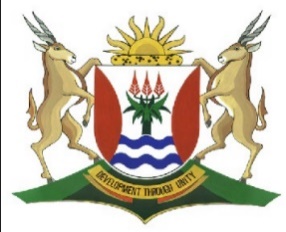 DIRECTORATE SENIOR CURRICULUM MANAGEMENT (SEN-FET)HOME SCHOOLING SELF-STUDY WORKSHEET ANSWER SHEETQUESTION 1A – Batholith    	      B -  Laccolith 	      C -  Dyke  	        D -  Sill                                                                            														 (4X1) (4) Erosion of top soil                                                                                (1X1) (1)1.1.3   E 		                                                                                	 (1X1) (1)                                                                                                                                                                                          1.1.4    	(A) Batholith                                                                                        (1X1) (1) QUESTION 21.2.1 	Plate tectonics is the theory of formation and motion of the plates that make up                       the Earth’s crust (Concept)           	 (1 X 1) (1) 1.2.2 Continental drift                                                                                     (1 X1) (1) 1.2.3 Africa                                                                               		  (1X1) (1) 1.2.4 (a) Europe 	  	 	North America                                                         	 (2 X 1) (2)          (b) South America 	  	                Africa 		                 Antarctica 	                  Asia  	 	                         any (3 X1) (3) Pangea                                                                                               (1 X1)(1)   1.2.6 Rocks of similar type     The continents fit together like a jigsaw puzzle  Fossils of similar reptiles were also found   Fold mountain systems            The Rift Valley             Glaciers that covered large parts of the continents                    any (3 x 2) (6)  											[22]SUBJECTGEOGRAPHY GRADE10DATE6/07/20TOPICTHE SRUCTURE OF THE EARTH AND PLATE TECTONICSTERM 2REVISION√√TERM 2 CONTENT√√